Emergency Phone Numbers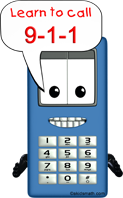     Emergency:  911My Name:	Home Address:	Home Phone:	Allergies I have:	Police/Sheriff:	Fire Department:	Doctor: 	Ambulance:	Poison Control:	Mom:	Dad:	Neighbor:	Other Emergency Contact:	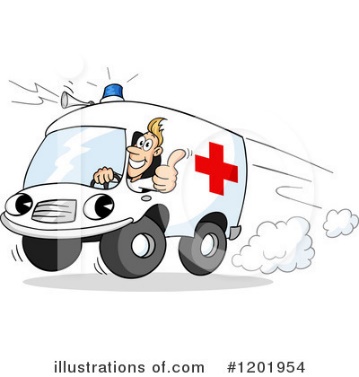 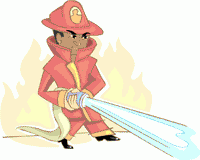 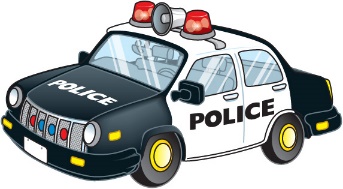 Emergency Phone Numbers    Emergency:  911My Name:	Home Address:	Home Phone:	Allergies I have:	Police/Sheriff:	Fire Department:	Doctor: 	Ambulance:	Poison Control:	Mom:	Dad:	Neighbor:	Other Emergency Contact:	